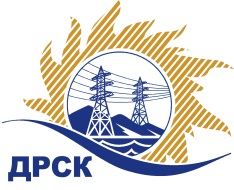 Акционерное Общество«Дальневосточная распределительная сетевая  компания»Протокол заседания Закупочной комиссии по вскрытию поступивших конвертовг. БлаговещенскСпособ и предмет закупки: открытый запрос предложений на право заключения Договора на оказание услуг закупка 306лот 1 Обслуживание систем пожарной сигнализации СП "ЦЭС", филиал "АЭС" лот 2 Обслуживание систем пожарной сигнализации СП "ВЭС", филиал "АЭС"  лот 3 Обслуживание систем пожарной сигнализации СП "ЗЭС", филиал "АЭС" ПРИСУТСТВОВАЛИ: 3 члена  постоянно действующей Закупочной комиссии АО «ДРСК» 2 уровняИнформация о результатах вскрытия конвертов:В адрес Организатора закупки поступило лот № 1- 3 (три) Заявки; лот № 2 – 2 (две) Заявки; лот № 3 – 2 (две) Заявки на участие в закупке, конверты с которыми были размещены в электронном виде на Торговой площадке Системы www.b2b-esv.ruВскрытие конвертов было осуществлено секретарем Закупочной комиссии в присутствии 3 члена Закупочной комиссии.Дата и время начала процедуры вскрытия конвертов с заявками участников: 10:00 (время местное) 27.11.2015Место проведения процедуры вскрытия конвертов с заявками участников: г. Благовещенск, ул. Шевченко, 28, каб. 244.В конвертах обнаружены заявки следующих участников:Ответственный секретарь Закупочной комиссии 2 уровня АО «ДРСК»	О.А. МоторинаТ.В. Коротаева397-205№ 31/ПрУ-В27.11.2015№п/пНаименование Участника закупки и его адресЦена заявки на участие в закупке без НДС, руб.лот 1 Обслуживание систем пожарной сигнализации СП "ЦЭС", филиал "АЭС"лот 1 Обслуживание систем пожарной сигнализации СП "ЦЭС", филиал "АЭС"лот 1 Обслуживание систем пожарной сигнализации СП "ЦЭС", филиал "АЭС"1ООО «ОРИОН» г. Благовещенск, ул. Амурская, 2362 669 191,20 руб. без учета НДС;НДС не предусмотрен2ИП Сибгатуллин В.Р. г. Свободный, ул. Шатковского, д. 553 090 102,12 руб. без учета НДСНДС не предусмотрен3ООО «ПОРТАЛ-СБ» г. Благовещенск, ул. Чехова, 39,193 129 354,00 руб. без учета НДСНДС не предусмотренлот 2 Обслуживание систем пожарной сигнализации СП "ВЭС", филиал "АЭС"лот 2 Обслуживание систем пожарной сигнализации СП "ВЭС", филиал "АЭС"лот 2 Обслуживание систем пожарной сигнализации СП "ВЭС", филиал "АЭС"1ИП Сибгатуллин В.Р. г. Свободный, ул. Шатковского, д. 552 315 088,00руб. без учета НДСНДС не предусмотрен2ООО «ПОРТАЛ-СБ» г. Благовещенск, ул. Чехова, 39,192 473 794,00 руб. без учета НДСНДС не предусмотренлот 3 Обслуживание систем пожарной сигнализации СП "ЗЭС", филиал "АЭС"лот 3 Обслуживание систем пожарной сигнализации СП "ЗЭС", филиал "АЭС"лот 3 Обслуживание систем пожарной сигнализации СП "ЗЭС", филиал "АЭС"1ИП Сибгатуллин В.Р. г. Свободный, ул. Шатковского, д. 552 283 708,24 руб. без учета НДСНДС не предусмотрен2ООО «ПОРТАЛ-СБ» г. Благовещенск, ул. Чехова, 39,192 078 816,40 руб. без учета НДСНДС не предусмотрен